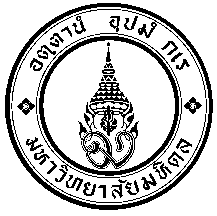 									ใบเสนอซื้อ/จ้าง			ชื่อโครงการวิจัย..........................................................................................เรียน .........................................................		ด้วยข้าพเจ้า............................................................... ตำแหน่ง................................................หน่วยงาน...................................................... มีความประสงค์จะขอให้เจ้าหน้าที่พัสดุดำเนินการจัดซื้อ/จ้างพัสดุดังรายการด้านล่างนี้พร้อมแต่งตั้งคณะกรรมการตรวจรับพัสดุ ดังนี้1. รายชื่อคณะกรรมการจัดหา........................................................................... ตำแหน่ง ...................................... ประธานกรรมการ........................................................................... ตำแหน่ง ...................................... กรรมการ........................................................................... ตำแหน่ง ...................................... กรรมการ........................................................................... ตำแหน่ง ...................................... กรรมการ........................................................................... ตำแหน่ง ...................................... กรรมการ2. รายชื่อคณะกรรมการตรวจรับพัสดุ........................................................................... ตำแหน่ง ...................................... ประธานกรรมการ........................................................................... ตำแหน่ง ...................................... กรรมการ........................................................................... ตำแหน่ง ...................................... กรรมการวันที่ต้องการส่งมอบ ..............................................................................รายละเอียดคุณลักษณะเฉพาะของสินค้า/บริการ (ตามเอกสารแนบท้ายนี้)       มี      ไม่มีเหตุผลกรณีขอจัดหาเฉพาะเจาะจง (กรุณาเลือกเหตุผล)(1)  เป็นพัสดุที่ต้องจัดหาเร่งด่วน หากล่าช้าอาจจะเสียหายแก่มหาวิทยาลัย(2)  เป็นพัสดุที่ต้องจัดหา โดยตรงจากต่างประเทศ(3)  เป็นพัสดุที่มีข้อจำกัดทางเทคนิคที่จำเป็นต้องระบุคุณลักษณะเป็นการเฉพาะ(4)  เป็นพัสดุที่ใช้ในการวิจัยหรือที่ผู้ชำนาญการระบุให้ใช้โดยเฉพาะเจาะจง(5)  เป็นพัสดุที่จำเป็นต้องจัดหาจากผู้จัดหาที่มีฝีมือและคุณภาพดี หรือมีความชำนาญในการจัดหาพัสดุนั้นเป็นพิเศษหรือผู้ที่มีผลงานดีเป็นที่ยอมรับของมหาวิทยาลัย(6)  เป็นพัสดุที่ต้องจัดหาเพิ่มในสถานการณ์ที่จำเป็น หรือเพื่อความสมบูรณ์หรือต่อเนื่องในการใช้พัสดุและจำเป็นต้องจัดหาเพิ่ม (Repear Order)(7)  เป็นพัสดุที่ต้องดำเนินการจัดหาตามเงื่อนไขของแหล่งเงินทั้งนี้  โปรดพิจารณารายละเอียดของพัสดุที่ต้องการตามเอกสารที่แนบมานี้ด้วย		ลงชื่อ................................................		ตรวจสอบโดย................................................		      (...............................................)			      (...............................................)			  ........../........../..........					   ........../........../..........			       ผู้ขอซื้อ/จ้าง					   หัวหน้าโครงการวิจัยลำดับชื่อรายการจำนวนวงเงิน(บาท)รวมทั้งสิ้นรวมทั้งสิ้น